World Religions Map        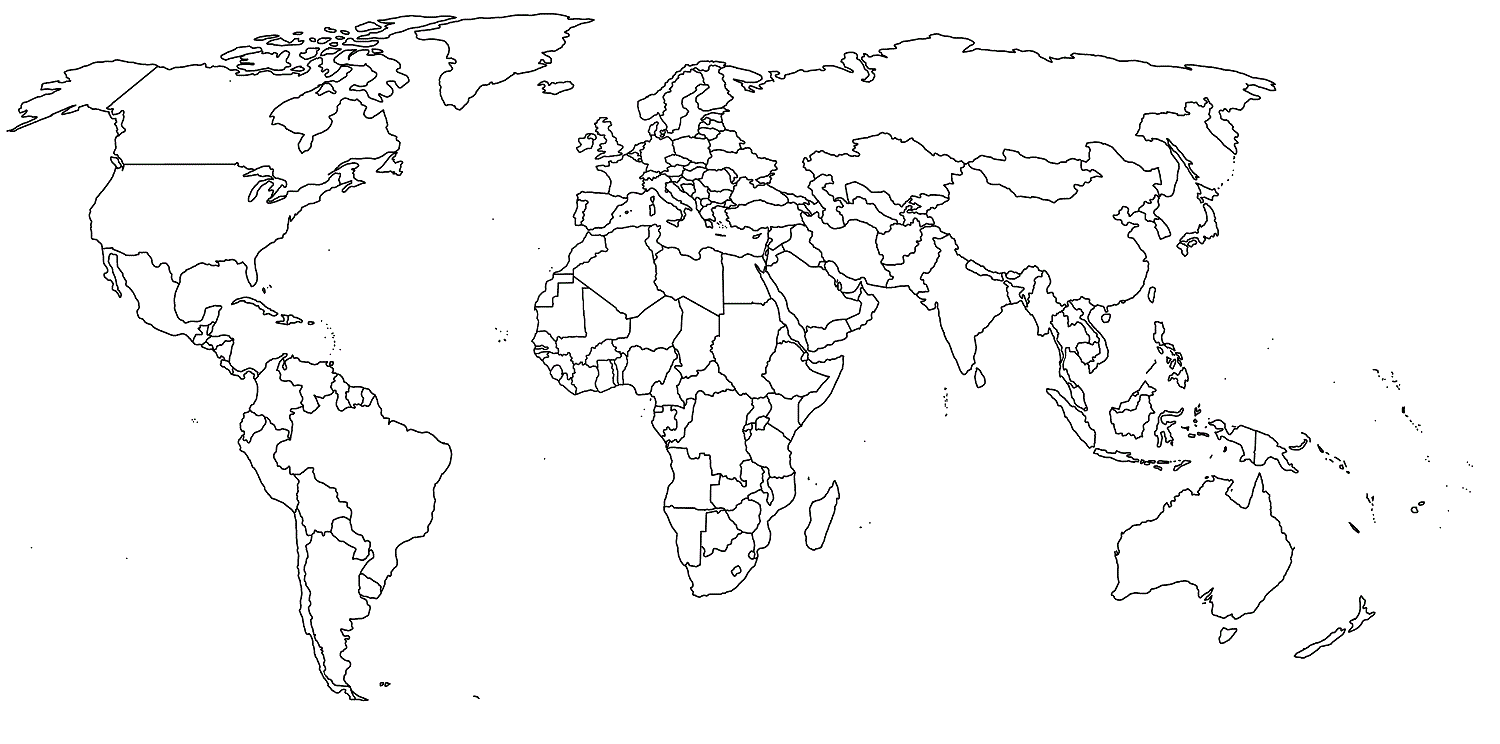 Name: ____________________________________